                     Б О Й О Р О Ҡ                                            РАСПОРЯЖЕНИЕ03 ноября 2022 й.                        № 29                       03 ноября  2022 г.«О принятии в казну».В соответствии с Положением о муниципальной имущественной казне сельского поселения Зириклинский сельсовет муниципального района Шаранский район, утвержденным Решением Совета сельского поселения Зириклинский сельсовет от 07.12.2007 г. № 62 ,в целях совершенствования системы управления объектами муниципальной собственности:1. Принять в казну Администрации сельского поселения Зириклинский сельсовет муниципального района  Шаранский район Республики Башкортостан по стоимости использованных материалов:       - гараж для содержания коммунальной техники Администрации СП Зириклинский сельсовет .На общую сумму 123700 р (сто двадцать три тысячи семьсот) рублей.         2. Учесть в Казне сельского поселения Зириклинский сельсовет муниципального района  Шаранский район Республики имущество,  указанное в п.1 настоящего распоряжения.         3. Специалисту  в десятидневный срок представить пакет документов, необходимый для внесения соответствующих изменений в Реестр муниципального имущества муниципального района Шаранский район.	4. Контроль за исполнением настоящего распоряжения оставляю за собой.       Глава сельского поселения                                          Р.С. ИгдеевБАШКОРТОСТАН РЕСПУБЛИКАҺЫШАРАН РАЙОНЫМУНИЦИПАЛЬ РАЙОНЫНЫҢЕРЕКЛЕ АУЫЛ СОВЕТЫАУЫЛ БИЛӘМӘҺЕ ХАКИМИӘТЕ БАШЛЫГЫ452641, Шаран районы, Ерекле ауылы, Дуслык урамы, 2Тел.(34769) 2-54-46, факс (34769) 2-54-45E-mail:zirikss@yandex.ru, http://zirikly.ruИНН 0251000711, ОГРН 1020200612948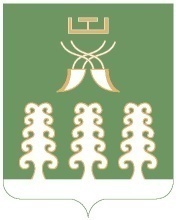 РЕСПУБЛИКА БАШКОРТОСТАНГЛАВА СЕЛЬСКОГО ПОСЕЛЕНИЯ ЗИРИКЛИНСКИЙ СЕЛЬСОВЕТМУНИЦИПАЛЬНОГО РАЙОНАШАРАНСКИЙ РАЙОН452641, Шаранский район, с.Зириклы, ул.Дружбы, 2Тел.(34769) 2-54-46, факс (34769) 2-54-45E-mail:zirikss@yandex.ru, http://zirikly.ruИНН 0251000711, ОГРН 1020200612948